Przyjmowanie próbek: poniedziałek – czwartek 7.40 – 11.00, pok. 2Każda próbka dostarczona do Medycznego Laboratorium Diagnostycznego WSSE w Białymstoku musi być oznakowana tj. opisana imieniem i nazwiskiem pacjenta oraz datą i godziną pobrania.Do trzech próbek należy dołączyć wypełniony formularz zlecenia zawierający niezbędne dane.
Uwaga – nie wolno zawijać próbki w formularz.INSTRUKCJA POBIERANIA WYMAZU Z KAŁUNaczynie, do którego ma być oddany kał przeznaczony do pobrania próbki do badania powinno być uprzednio dobrze umyte i wyparzone wrzątkiem, np. nocnik, basen, naczynie jednorazowe, nakładka na toaletę. Nie wolno pobierać próbek kału z ogólnodostępnych misek sedesowych.Wymaz z kału pobiera się jałową wymazówką poprzez kilkukrotne obrócenie w materiale kałowym, a następnie umieszczenie w probówce z podłożem transportowym Stuarta.Zamkniętą w probówce wymazówkę należy opisać podając imię i nazwisko, datę i godzinę pobrania próbki.Próbki należy pobierać przez 3 następujące po sobie dni (np. sobota, niedziela, poniedziałek) i umieścić je w zbiorczym foliowym opakowaniu.Do zbiorczego opakowania należy dołączyć wypełnione zlecenie zawierające niezbędne dane. Próbki wymazów należy przechować w temp. od + 2°C do + 8°C. Wymagane jest dostarczenie całego zestawu (trzy wymazówki) do laboratorium w ciągu 72 godz. od pobrania pierwszej próbki, Zestaw wymazówek należy transportować w temperaturze otoczenia.Przyjmowanie próbek: poniedziałek – czwartek 7.40 – 11.00, pok. 2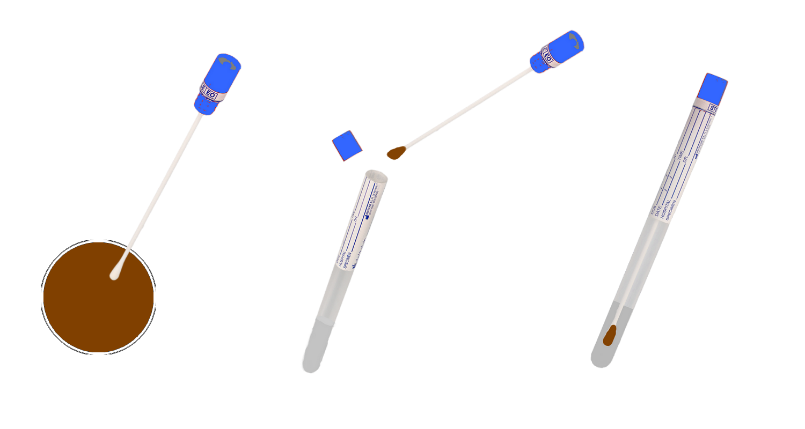 Klauzula informacyjna w zakresie przetwarzania danych osobowych:Administratorem danych osobowych przetwarzanych przez Wojewódzką Stację Sanitarno-Epidemiologiczną w Białymstoku jest Podlaski Państwowy Wojewódzki Inspektor Sanitarny, ul. Legionowa 8,15-099 Białystok;Dane kontaktowe Inspektora Ochrony Danych w Wojewódzkiej Stacji Sanitarno-Epidemiologicznej w Białymstoku: ul. Legionowa 8, 15-099 Białystok, e-mail IOD@wsse.bialystok.pl, telefon 85 740 85 63;Dane osobowe są przetwarzane na podstawie wyrażonej przez Pana/Panią zgody, na podstawie art. 9 ust. 2 lit a) Rozporządzenia Parlamentu Europejskiego i Rady (UE) 2016/679 z dnia 27 kwietnia 2016 r. w sprawie ochrony osób fizycznych w związku z przetwarzaniem danych osobowych i w sprawie swobodnego przepływu takich danych oraz uchylenia dyrektywy 95/46/WE (ogólne rozporządzenie o ochronie danych) (Dz. Urz. UE L119s.1) w celu wykonania badania. Zgoda może zostać cofnięta w dowolnym momencie bez wpływu na zgodność z prawem przetwarzania, którego dokonano na podstawie zgody przed jej cofnięciem.Dane są przetwarzane w związku z realizacją zleconego badania mikrobiologicznego materiału biologicznego, na podstawie art. 7 ust. 4 pkt 1 ustawy z dnia 5 grudnia 2008 r. o zapobieganiu oraz zwalczaniu zakażeń i chorób zakaźnych u ludzi (Dz.U. 2008 Nr 234 poz. 1570 z późn. zm.);Dane podlegające przetwarzaniu: imię i nazwisko, data urodzenia, numer PESEL, obywatelstwo, płeć, adres miejsca zamieszkania;Dane mogą być przekazane:Podlaskiemu Powiatowemu Inspektorowi Sanitarnemu w Białymstoku, w razie dodatniego wyniku badania w kierunku biologicznych czynników chorobotwórczych,instytutowi badawczemu, ośrodkowi referencyjnemu, wojewódzkiej stacji sanitarno-epidemiologicznej lub powiatowej stacji sanitarno-epidemiologicznej – w przypadku przekazywania do nich materiału klinicznego lub wyizolowanego biologicznego czynnika chorobotwórczego w celu przeprowadzania dalszych badań;Dane będą przechowywane przez okres 20 lat, zgodnie z przepisami określającymi okres przechowywania dokumentów w celach archiwalnych;Przysługuje Panu/Pani prawo do żądania od administratora dostępu do własnych danych osobowych, ich sprostowania lub uzupełnienia, usunięcia danych osobowych w przypadkach przewidzianych prawem, przenoszenia danych osobowych, ograniczenia przetwarzania danych oraz prawo do wniesienia sprzeciwu wobec przetwarzania danych;Przysługuje Panu/Pani prawo do wniesienia skargi do organu nadzorczego, tj. Prezesa Urzędu Ochrony Danych Osobowych, ul. Stawki 2, 00-193 Warszawa;Podanie danych zawartych w formularzu jest wymogiem wynikającym z rozporządzenia Ministra Zdrowia z dnia 23 marca 2006 r. w sprawie standardów jakości dla medycznych laboratoriów diagnostycznych i mikrobiologicznych (Dz.U.06.61.435 z późn. zm.). Nie podanie danych może uniemożliwić wykonanie zleconego badania i skutkować odmową jego wykonania;Dane osobowe nie będą przekazywane do państwa trzeciego ani organizacji międzynarodowejDane objęte zleceniem na badanie mikrobiologiczne, wprowadzone do systemu informatycznego Wojewódzkiej Stacji Sanitarno-Epidemiologicznej w Białymstoku, nie będą przetwarzane w sposób zautomatyzowany ani nie będą poddane profilowaniu.Załącznik Nr 3 do PO-03/IR-12 wyd. 13Data obowiązywania 30.05.2022Załącznik Nr 3 do PO-03/IR-12 wyd. 13Data obowiązywania 30.05.2022Załącznik Nr 3 do PO-03/IR-12 wyd. 13Data obowiązywania 30.05.2022………………………Wojewódzka Stacja Sanitarno-Epidemiologiczna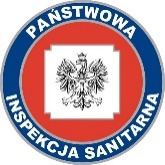 w BiałymstokuMedyczne Laboratorium DiagnostyczneSekcja Badań Epidemiologiczno-Klinicznychul. Legionowa 8, 15-099 BiałystokTel. 085 740 85 65 www.wsse.bialystok.plWojewódzka Stacja Sanitarno-Epidemiologicznaw BiałymstokuMedyczne Laboratorium DiagnostyczneSekcja Badań Epidemiologiczno-Klinicznychul. Legionowa 8, 15-099 BiałystokTel. 085 740 85 65 www.wsse.bialystok.plWYPEŁNIA LABORATORIUM………….………………kod kreskowyPieczątka zleceniodawcy*WYPEŁNIA LABORATORIUM………….………………kod kreskowyZlecenie na badanie bakteriologiczne w kierunku wykrycia pałeczek Salmonella i ShigellaZlecenie na badanie bakteriologiczne w kierunku wykrycia pałeczek Salmonella i ShigellaZlecenie na badanie bakteriologiczne w kierunku wykrycia pałeczek Salmonella i ShigellaDANE OSOBY BADANEJDANE OSOBY BADANEJDANE OSOBY BADANEJ………….………………data przyjęcia próbkiDANE OSOBY BADANEJDANE OSOBY BADANEJDANE OSOBY BADANEJ………….………………godzina przyjęcia próbkiDANE OSOBY BADANEJDANE OSOBY BADANEJDANE OSOBY BADANEJ………….………………DANE OSOBY BADANEJDANE OSOBY BADANEJDANE OSOBY BADANEJocena stanu próbkiDANE OSOBY BADANEJDANE OSOBY BADANEJDANE OSOBY BADANEJ………….………………DANE OSOBY BADANEJDANE OSOBY BADANEJDANE OSOBY BADANEJpodpis osoby dokonującej przeglądu zleceniaStatus pacjenta: □ ZDROWY     □ UCZEŃ     □inny:…………………………………………………Status pacjenta: □ ZDROWY     □ UCZEŃ     □inny:…………………………………………………Status pacjenta: □ ZDROWY     □ UCZEŃ     □inny:…………………………………………………Status pacjenta: □ ZDROWY     □ UCZEŃ     □inny:…………………………………………………□ Zostałem/am poinformowany/a o sposobie pobierania próbki do badania. □ Wyrażam zgodę na przetwarzanie moich danych osobowych przez Wojewódzką Stację Sanitarno-Epidemiologiczną w Białymstoku wskazanych w niniejszym formularzu w celu wykonania zleconego badania mikrobiologicznego materiału biologicznego. □ Wyrażam zgodę na wykonanie badania akredytowana metodą stosowną w WSSE w Białymstoku: wg PB-76 wyd.7, data wyd. 04.04.2022□ Oświadczam, że w związku ze zleceniem badania mikrobiologicznego materiału biologicznego zapoznałem/am się z klauzulą informacyjną w zakresie przetwarzania danych osobowych (na drugiej stronie). □ Zostałem/am poinformowany/a o sposobie pobierania próbki do badania. □ Wyrażam zgodę na przetwarzanie moich danych osobowych przez Wojewódzką Stację Sanitarno-Epidemiologiczną w Białymstoku wskazanych w niniejszym formularzu w celu wykonania zleconego badania mikrobiologicznego materiału biologicznego. □ Wyrażam zgodę na wykonanie badania akredytowana metodą stosowną w WSSE w Białymstoku: wg PB-76 wyd.7, data wyd. 04.04.2022□ Oświadczam, że w związku ze zleceniem badania mikrobiologicznego materiału biologicznego zapoznałem/am się z klauzulą informacyjną w zakresie przetwarzania danych osobowych (na drugiej stronie). □ Zostałem/am poinformowany/a o sposobie pobierania próbki do badania. □ Wyrażam zgodę na przetwarzanie moich danych osobowych przez Wojewódzką Stację Sanitarno-Epidemiologiczną w Białymstoku wskazanych w niniejszym formularzu w celu wykonania zleconego badania mikrobiologicznego materiału biologicznego. □ Wyrażam zgodę na wykonanie badania akredytowana metodą stosowną w WSSE w Białymstoku: wg PB-76 wyd.7, data wyd. 04.04.2022□ Oświadczam, że w związku ze zleceniem badania mikrobiologicznego materiału biologicznego zapoznałem/am się z klauzulą informacyjną w zakresie przetwarzania danych osobowych (na drugiej stronie). □ Zostałem/am poinformowany/a o sposobie pobierania próbki do badania. □ Wyrażam zgodę na przetwarzanie moich danych osobowych przez Wojewódzką Stację Sanitarno-Epidemiologiczną w Białymstoku wskazanych w niniejszym formularzu w celu wykonania zleconego badania mikrobiologicznego materiału biologicznego. □ Wyrażam zgodę na wykonanie badania akredytowana metodą stosowną w WSSE w Białymstoku: wg PB-76 wyd.7, data wyd. 04.04.2022□ Oświadczam, że w związku ze zleceniem badania mikrobiologicznego materiału biologicznego zapoznałem/am się z klauzulą informacyjną w zakresie przetwarzania danych osobowych (na drugiej stronie).                                                            …………………………………………………………                                                           …………………………………………………………* jeśli dotyczy** zaznaczyć właściwe* jeśli dotyczy** zaznaczyć właściwe                                                                            data i czytelny podpis zlecającego badanie                                                                            data i czytelny podpis zlecającego badanie